ΔΕΛΤΙΟ ΤΥΠΟΥΑνακοίνωση από το Τμήμα Εμπορίου της Διεύθυνσης Ανάπτυξης της Περιφερειακής Ενότητας Χανίων :Σας ενημερώνουμε ότι παρατάθηκε από το Υπουργείο Ανάπτυξης, η προθεσμία ανανέωσης των υφιστάμενων αδειών παραγωγού και επαγγελματία πωλητή Υπαίθριου Εμπορίου (Λαϊκών Αγορών, Πλανοδίου Εμπορίου) έως την 30-04-2023.Οι κάτοχοι αδειών παρακαλούμε να απευθύνονται στο Τμήμα Εμπορίου της Δ/νσης Ανάπτυξης της Π.Ε. Χανίων για πληροφορίες υποβολής των δικαιολογητικών τους. Τηλέφωνα επικοινωνίας: 28213-45830, 45850 και 45824.Σε περίπτωση που η ως άνω προθεσμία παρέλθει άπρακτη, οι παλαιότερες άδειες καταργούνται οριστικά. (ΦΕΚ 83/Α’/2023ΕΛΛΗΝΙΚΗ ΔΗΜΟΚΡΑΤΙΑΠΕΡΙΦΕΡΕΙΑ ΚΡΗΤΗΣΠΕΡΙΦΕΡΕΙΑΚΗ ΕΝΟΤΗΤΑ ΧΑΝΙΩΝΓΡΑΦΕΙΟ ΑΝΤΙΠΕΡΙΦΕΡΕΙΑΡΧΗΤαχ. Δ/νση: Πλατεία Ελευθερίας 1, 73100 ΧανιάΤηλ. 28213-40160 / 40115 - Φαξ 28213-40222Ηλεκ. Δ/νση :oikonomaki@crete.gov.grΙστοσελίδα: www.crete.gov.grΧανιά 06/04/2023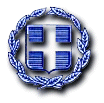 